Western Australia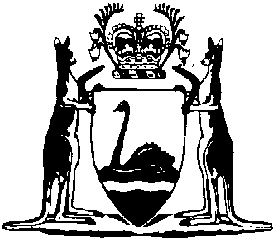 Rail Safety National Law Application Act 2024Western AustraliaRail Safety National Law Application Act 2024ContentsPart 1 — Preliminary1.	Short title	12.	Commencement	13.	Terms used	14.	Act binds Crown	1Notes	Compilation table	1	Uncommenced provisions table	1Defined termsWestern AustraliaRail Safety National Law Application Act 2024An Act — to apply the Rail Safety National Law (with modifications) as a law of the State; and to repeal the Rail Safety National Law (WA) Act 2015, the Rail Safety National Law (WA) (Alcohol and Drug Testing) Regulations 2015 and the Rail Safety National Law (WA) Regulations 2015; and to make consequential amendments to various other Acts; andfor related purposes.Part 1 — Preliminary1.	Short title		This is the Rail Safety National Law Application Act 2024.2.	Commencement		This Act comes into operation as follows —	(a)	Part 1 — on the day on which this Act receives the Royal Assent;	(b)	the rest of the Act — on a day fixed by proclamation, and different days may be fixed for different provisions.3.	Terms used	(1)	In this Act — 	amending Act means a South Australian Act that receives the Royal Assent after 20 June 2023 and — 	(a)	amends the Schedule to the Rail Safety National Law (South Australia) Act 2012 (South Australia); or	(b)	amends the Rail Safety National Regulations; 	commencement day means the day on which section 5 comes into operation;	Commissioner of Police means the person holding or acting in the office of Commissioner of Police under the Police Act 1892;	local regulations means regulations made under section 47;	Rail Safety National Law (WA) means the provisions applying in the State because of section 5;	Rail Safety National Regulations has the meaning given in section 12(1);	Rail Safety National Regulations (WA) means the provisions applying as subsidiary legislation for the purposes of the Rail Safety National Law (WA) because of section 12.	(2)	A reference in this Act to regulations made under a South Australian Act is a reference to regulations to the extent the regulations are made or amended by a provision of the South Australian Act.	(3)	If a term used in this Act is given a meaning in the Rail Safety National Law (WA), it has the same meaning in this Act.4.	Act binds Crown		This Act binds the Crown in right of Western Australia and, so far as the legislative power of the Parliament permits, the Crown in all its other capacities.[Parts 2-5 have not come into operation.]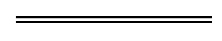 NotesThis is a compilation of the Rail Safety National Law Application Act 2024. For provisions that have come into operation see the compilation table. For provisions that have not yet come into operation see the uncommenced provisions table.Compilation tableUncommenced provisions tableTo view the text of the uncommenced provisions see Acts as passed on the WA Legislation website.Defined terms[This is a list of terms defined and the provisions where they are defined.  The list is not part of the law.]Defined term	Provision(s)amending Act	3(1)commencement day	3(1)Commissioner of Police	3(1)local regulations	3(1)Rail Safety National Law (WA)	3(1)Rail Safety National Regulations	3(1)Rail Safety National Regulations (WA)	3(1)Short titleNumber and yearAssentCommencementRail Safety National Law Application Act 2024 Pt. 17 of 202426 Mar 202426 Mar 2024 (see s. 2(a))Short titleNumber and yearAssentCommencementRail Safety National Law Application Act 2024 (other than Pt. 1)7 of 202426 Mar 2024To be proclaimed (see s. 2(b))